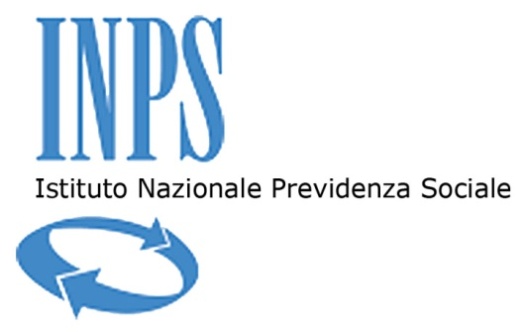 _________il _________________Operatore______________________		Sottoscrizione (in caso di RTI e consorzi ordinari costituendi, la presente Offerta Economica deve essere sottoscritta digitalmente da tutti gli operatori raggruppati o consorziati. In caso coassicurazione, dai legali rappresentanti/procuratori speciali di tutte le imprese coassicuratrici)Operatore______________________		Sottoscrizione Operatore______________________		Sottoscrizione Operatore______________________		Sottoscrizione Operatore______________________		Sottoscrizione 	ISTITUTO NAZIONALE PREVIDENZA SOCIALE	Direzione Centrale Risorse StrumentaliCENTRALE ACQUISTIAllegato 5b al Disciplinare di GaraSCHEMA DI OFFERTA TECNICA – LOTTO 2Procedura aperta in ambito comunitario, ai sensi dell’art. 60 del D.Lgs. 50/2016, suddivisa in 2 lotti, volta all’affidamento dei «Servizi assicurativi relativi alla responsabilità civile e patrimoniale degli amministratori e dei dipendenti della pubblica amministrazione e alla tutela legale per dirigenti e titolari di posizioni organizzative»LOTTO 2: «Tutela legale per dirigenti e titolari di posizioni organizzative»Via Ciro il Grande, n. 21 – 00144 Romatel. +390659054280 - fax +390659054240C.F. 80078750587 - P.IVA 02121151001Riferimento CapitolatoElemento tecnicoCondizione prevista da capitolato di polizzaMiglioria tecnicaPunteggioMassimo assegnato alla migliore offertaArt. 1Riconoscimento spese per secondo legaleEscluso5Art. 15Durata in anni della Garanzia retroattiva5 anni20Art. 15Durata in mesi della Garanzia postuma24 mesi20Art. 20Importo del massimale per vertenza per ciascun Assicurato/sinistro35.000 Euro15Art. 20Importo del massimaleaggregato annuo350.000 Euro10Art. 20Importo del massimale per vertenza nei casi di corresponsabilità previsti all’art.15 (sinistro che coinvolta più persone)75.000 Euro10Punteggio TotalePunteggio TotalePunteggio TotalePunteggio Totale   80